GENTAUR BioAssays System: Solution Pour la Recherche et la Découverte de nouvelles molécules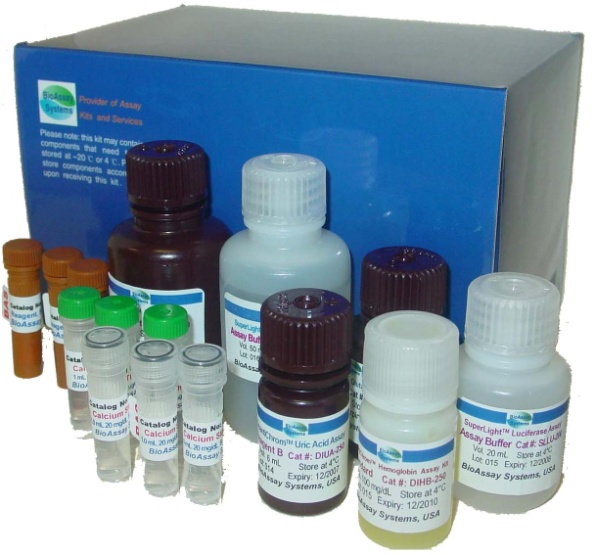 Réf.Nom du produitNombre d’unitésPrixCytotoxicity and Cell Proliferation AssaysCytotoxicity and Cell Proliferation AssaysCQBL-05KCellQuanti-Blue™ Cell Viability Assay Kits5,000€ 143CQBL-10KCellQuanti-Blue™ Cell Viability Assay Kits10,000€ 236CQMT-500CellQuanti-MTT™ Cell Viability Assay Kits500€ 122CQMT-01KCellQuanti-MTT™ Cell Viability Assay Kits1,000€ 174CTTX-050Cytotoxicity Control Reagent (Saponin)50mg€ 80ECTX-200EnzyLight™ Cytotoxicity Assay Kit200€ 164BioAssay KitsDACE-100QuantiChrom™ Acetylcholinesterase Assay Kit100€ 320DALP-250QuantiChrom™ Alkaline Phosphatase Assay Kit250€ 247DAMY-100QuantiChrom™ α-Amylase Assay Kit100€ 340DARG-200QuantiChrom™ Arginase Assay Kit200€ 299DATG-200QuantiChrom™ ATPase/GTPase Assay Kit200€ 299DIAG-250QuantiChrom™ BCG Albumin Assay Kit250€ 247DIAP-250QuantiChrom™ BCP Albumin Assay Kit250€ 247DIBR-180QuantiChrom™ Bilirubin Assay Kit180€ 236DICA-500QuantiChrom™ Calcium Assay Kit500€ 268DICL-250QuantiChrom™ Chloride Assay Kit250€ 216DICT-500QuantiChrom™ Creatinine Assay Kit500€ 278DICU-250QuantiChrom™ Copper Assay Kit250€ 382DIET-500QuantiChrom™ Ethanol Assay Kit500€ 361DSRK-500Saccharide Removal Kit500€ 122DIFE-250QuantiChrom™ Iron Assay Kit250€ 288DIGL-100QuantiChrom™ Glucose Assay Kit100€ 216DIGL-200 QuantiChrom™ Glucose Assay Kit200€ 257DIGT-250QuantiChrom™ Glutathione Assay Kit250€ 299DIHB-250QuantiChrom™ Hemoglobin Assay Kit250€ 257DIHM-250QuantiChrom™ Heme Assay Kit250€ 247DIMG-250QuantiChrom™ Magnesium Assay Kit250€ 278DINO-250QuantiChrom™ Nitric Oxide Assay Kit250€ 288DIOX-250QuantiChrom™ Peroxide Assay Kit250€ 247DIPI-500QuantiChrom™ Phosphate Assay Kit500€ 257DIUA-250QuantiChrom™ Uric Acid Assay Kit250€ 299DIUR-500QuantiChrom™ Urea Assay Kit500€ 278DIZN-250QuantiChrom™ ZincAssay Kit250€ 372DLDH-100QuantiChrom™ Lactate Dehydrogenase Kit100€ 236DLPS-100QuantiChrom™  Lipase Assay Kit100€ 340DSFT-200QuantiChrom™ Sulfate Assay Kit200€ 268QCPR-500QuantiChrom™ Protein Assay Kit500€ 153QFDN-250QuantiChrom™ DNA Assay Kit250€ 247ECCH-100EnzyChrom™ Cholesterol Assay Kit100€ 299ECET-100EnzyChrom™ Ethanol Assay Kit100€ 278ECLC-100EnzyChrom™ Lactate Assay Kit100€ 299ECND-100EnzyChrom™ NAD/NADH Assay Kit100€ 320ECNP-100EnzyChrom™ NADP/NADPH Assay Kit100€ 320ECPK-100EnzyChrom™ Creatine Kinase Assay Kit100€ 372Phosphatase Assay KitsPhosphatase Assay KitsPOMG-25HMalachite Green Phosphate Assay Kit2,500€ 143POPB-500PiBlue™ Phosphate Assay Kit500€ 153POPN-500pNPP Phosphatase Assay Kit500€ 143POPN-01KpNPP Phosphatase Assay Kit1,000€ 226Bioluminescence Assay KitsBioluminescence Assay KitsSLLU-200SuperLight™ Luciferase Reporter Gene Assay Kit200€ 122SLLU-500SuperLight™ Luciferase Reporter Gene Assay Kit500€ 226SLLU-01KSuperLight™ Luciferase Reporter Gene Assay Kit1,000€ 392ELDT-100EnzyLight™ ADP/ATP Ratio Assay Kit100€ 257EATP-100EnzyLight™ ATP Assay Kit100€ 247